Department of Linguistics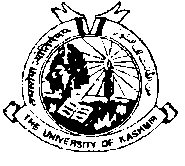 University of Kashmir SrinagarPh.D entrance test merit list-2023 declared on 31-01-2024  Sd/-Prof. Aejaz Mohammed SheikhDated: 12-02-2024										Head of the DepartmentS.No:Form NoRoll No:Name MMMO% ageCategoryEnt. Points123703816188022IFRAH MUSHTAQ97.4983.22OM59223702182188010AQIB MAJEED000OM59323702850188017AABIDA ZAHOOR000OM54423701066188003AZKA FATIMA107.9779.7OM53523702736188014IQRA NAZIR2400160366.8OM52623702848188016IFSHANA SHAFI107.3773.7OM51723701013188001TUIBA FAYAZ000OM51823701067188004OVAIS AMIN108.4784.7OM51923701977188009SABIYA RAFIQ108.4384.3OM491023701261188005MUNIZA BATOOL108.1681.6OM481123701492188006MUDDASIRA HAMID000OM481223702588188013SABBA LATIEF106.6666.6OM471323701495188007SOBIA BANO000OM461423701497188008TOOBA MEHRAJ000OM431523702578188012ASMA ASLAM106.6566.5OM431623701025188002FIDA HUSSAIN DAR106.4664.6OM401723702409188011IQRA BASHIR107.1871.8OM401823702748188015SUHAIL AHMAD BHAT000OM371923703341188020SEHAR AKHTER108.1481.4OM362023703274188019LUBNA SAJAD MIR000OM31